Joshua School & Public Library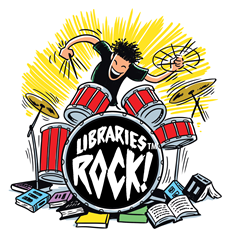 Summer Reading Program 2018Summer Reading Olympics:May 29 – August 4AR program for Joshua ISD students entering grades 2-5Top 3 AR point earners from each campus with quiz average of 85% or higher will receive a medal and gift certificate to their campus book fair.Drowning Prevention with the Joshua Fire Department:June 5th @ 10amPresentation featuring Clifford the Big Red DogParticipants receive a bracelet and a Clifford book Nancy & Her Friends:June 12th @ 10amProfessional ventriloquist & entertainerReading Fiesta with Senorita Margarita:June 19th @ 10amProfessional storyteller & entertainerJoshua Heroes & Petting Zoo:June 26th @ 10am-11am Joshua Fire & Police DepartmentsBig Red Barn Petting ZooJoshua School & Public Library907 S. Broadway St. Joshua, TX 76058(817) 202-2547www.joshualibrary.orgSummer Library HoursMay 29th – August 4th Monday-Thursday: 9am-6pmFriday: ClosedSaturday: 10am-2pm